«Четвертый лишний»Цель игры: закрепление размера цвета и формы геометрических фигурНа каждой карточке с геометрическими фигурами, необходимо определить какая фигура лишняя, ориентируясь на форму и на цвет фигур. Каждый раз необходимо сделать вывод, по какому признаку классифицировались предметы.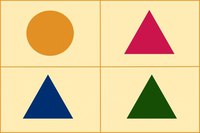 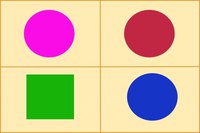 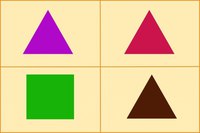 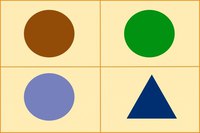 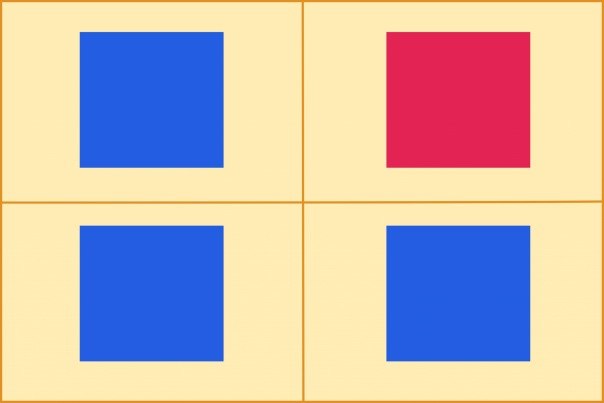 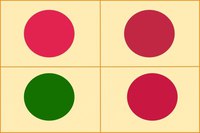 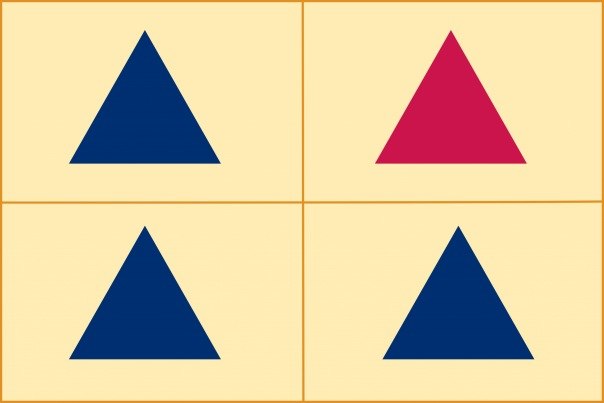 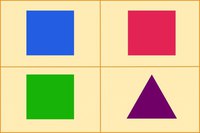 